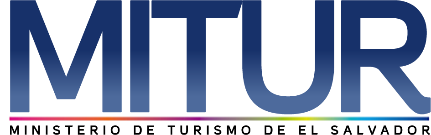 UNIDAD DE ACCESO A LA INFORMACIÓN PÚBLICA.			Resolución de Entrega de Información.			UAIP-MITUR- No.038/2018San Salvador, a las nueve horas con quince minutos del día diez de septiembre de dos mil dieciocho, el Ministerio de Turismo, luego de haber recibido y admitido la solicitud de información respecto a:“Existe Comisión del Servicio Civil”, si existe me puede detallar por favor nombres, cargos y a quien representan con base a la ley Si no existe Comisión de Servicio Civil que otra instancia resuelve los conflictos laborales en la institución.Presentada ante la Unidad de Acceso a la Información Pública de esta dependencia por parte de xxxxxxxxxxxxxxxxxxxxx, con Documento Único de Identidad número xxxxxxxxxxxxxxxxx, considerando que la solicitud cumple con todos los requisitos establecidos en el Art. 66 de la Ley de Acceso a la Información Pública, y que la información solicitada no se encuentra entre las excepciones enumeradas en los artículos 19 y 24 de la ley; y art. 19 del Reglamento. CONSIDERANDO:Que con base a las atribuciones de las letras d), i) y j) del artículo 50 de la Ley de Acceso a la Información Pública (en lo consiguiente LAIP), le corresponde al Oficial de Información realizar los trámites necesarios para la localización y entrega de información solicitada por los particulares y resolver sobre las solicitudes de información que se sometan a su conocimiento.Que como parte del procedimiento interno de gestión de información, la suscrita requirió a la Unidad Administrativa de esta Secretaría, la información pretendida por el peticionario.POR TANTO: De conformidad a los establecido en los Art. 62 y 72 de la Ley de Acceso a la Información Pública.                    SE RESUELVE:Proporcionar la respuesta elaborada y remitida por la Unidad Administrativa, según se detalla a continuación: “Existe Comisión del Servicio Civil '" si existe me puede detallar por favor Nombres, Cargos y a quien representan con base a la ley.Si no existe Comisión de Servicio Civil que otra instancia resuelve los conflictos laborales en la institución.Esta pregunta no aplica debido a que, si se cuenta con Comisión de Servicio Civil, quienes son los encargados de resolver conflictos laborales que sean interpuestos a esa misma instancia.         	   	Por lo tanto se hace entrega de dicha información, en esta misma fecha, a través de correo   	     		 		electrónico consignado para recibir notificaciones: xxxxxxxxxxxxxxxxxxx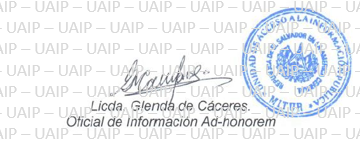 Unidad de Acceso a la Información.Alameda Manuel Enrique Araujo, Edificio Carbonel No.2, 2ª. Planta, Colonia Roma, Teléfono: 2243-7835Nota: Con base en los Art. 24, 25 y 30 de la Ley de Acceso a la Información Pública. Se ha suprimido el nombre del solicitante, número de Documento Único de Identidad DUI y correo electrónico de contacto.  No.Nombre del servidor públicoA quien representanCargo1Licda. Esmeralda CastilloMinistro de TurismoAsesora Legal2Licda. Olivia Irene MagañaMinistro de TurismoTécnico Jurídico3Licda. Karla Sosa de JuárezEmpleadosContador General4Licda. Juana ZambranaEmpleadosEspecialista en Inspecciones y Evaluación5Licda. Martha AlonsoTribunal del Servicio CivilTécnico Presupuestario6Licda. Andrea KuryTribunal del Servicio CivilEspecialista en Monitoreo y Actividades Turísticas